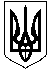 УКРАЇНАЖИТОМИРСЬКА ОБЛАСТЬНОВОГРАД-ВОЛИНСЬКА МІСЬКА РАДАРІШЕННЯдванадцята сесія						                      сьомого скликаннявід  20.04.2017       № 299Про затвердження Положення про виплати стипендій Новоград-Волинської міської ради перспективним та обдарованим спортсменам міста    Керуючись статтею 25 Закону України «Про місцеве самоврядування в Україні», Законом України «Про фізичну культуру і спорт», Указом Президента України від 02.08.06 № 667/2006  «Про національний план дій щодо реалізації державної політики у сфері фізичної культури і спорту», враховуючи рішення Новоград-Волинської міської ради від 23.12.2016 № 211  «Про затвердження Програми розвитку фізичної культури і спорту міста Новограда-Волинського на 2017-2021 роки»,  з метою стимулювання успішних виступів спортсменів на обласних, всеукраїнських,  міжнародних та всесвітніх змаганнях, поліпшення їх соціальних та побутових умов, міська радаВИРІШИЛА:    1.  Затвердити Положення про виплати стипендій Новоград-Волинської міської ради перспективним та обдарованим спортсменам міста                      (далі – Положення) (додається).    2. Управлінню у справах сім’ї, молоді, фізичної культури та спорту міської ради  (Борис Н.П.) забезпечити виконання вимог затвердженого Положення.    3. Контроль за виконанням цього рішення покласти на постійну комісію міської ради з питань соціальної політики, охорони здоров’я, освіти, культури та  спорту (Федорчук В.Г.) та заступника міського голови Гвозденко О.В.Міський голова             		    		                                    В.Л. Весельський                        ПОЛОЖЕННЯпро виплати стипендій Новоград-Волинської міської ради перспективним та обдарованим спортсменам міста    1. Стипендії Новоград-Волинської міської ради призначаються перспективним та обдарованим спортсменам міста  (далі - стипендії) відповідно до Указу Президента України від 02.08.06 № 667/2006  «Про національний план дій щодо реалізації державної політики у сфері фізичної культури і спорту», рішення Новоград-Волинської міської ради від 23.12.2016  № 211 «Про затвердження Програми розвитку фізичної культури і спорту міста Новограда-Волинського на 2017-2021 роки» з метою стимулювання їх успішних виступів на обласних, всеукраїнських,  міжнародних та всесвітніх змаганнях, поліпшення їх соціальних та побутових умов.    2. З дня затвердження Положення встановлюється не більше 15 стипендій перспективним та обдарованим спортсменам міста по підсумках результатів попереднього року їх участі у змаганнях  згідно наступних нормативів:    * Інваспорт - система фізкультури та спорту інвалідів, що функціонує в Україні на державному рівні.    3. Стипендії призначаються спортсменам на один календарний рік за підсумками виступів у попередньому році, залежно від результатів участі у змаганнях, на конкурсних засадах за рахунок коштів міського бюджету, передбачених на утримання галузі фізичної культури і спорту та виплачуються управлінням у справах сім`ї, молоді, фізичної культури та спорту Новоград-Волинської міської ради.    4. На здобуття стипендій висуваються спортсмени із складу збірних команд міста. Обов`язковою умовою для отримання стипендії є здобуття спортсменом у попередньому році першого, другого або третього місця на чемпіонаті світу, Європи, України, області серед дорослих, молоді, юніорів, кадетів, юнаків, дівчат.    5. Пропозиції щодо кандидатур на призначення стипендії подаються щороку до 10 січня управлінню у справах сім’ї, молоді, фізичної культури та спорту міської ради головами міських спортивних федерацій (осередків Всеукраїнських спортивних федерацій), директором дитячо-юнацької спортивної школи управління у справах сім’ї, молоді, фізичної культури та спорту міської ради.    Конкурсний добір серед кандидатів на призначення стипендії здійснюється комісією. Персональний склад комісії, умови, порядок проведення конкурсу визначає управління у справах сім`ї, молоді, фізичної культури та спорту міської ради.    За результатами конкурсу комісія вносить пропозиції щодо кандидатур на призначення стипендій.    6. Наказ про призначення стипендій видається начальником управління у справах сім`ї, молоді, фізичної культури та спорту міської ради.    7. Виплата стипендії може припинятися управлінням у справах сім`ї, молоді, фізичної культури та спорту міської ради за поданням голів міських спортивних федерацій (осередків Всеукраїнських спортивних федерацій), директора дитячо-юнацької спортивної школи управління у справах сім’ї, молоді, фізичної культури та спорту міської ради у разі порушення спортсменом навчально-тренувального процесу, зниження спортивних результатів або дискваліфікації спортсмена.           Секретар міської ради                                                                   О.А. Пономаренко                         Додаток                        до рішення міської ради                    від 20.04.2017    №299Олімпійські видиОлімпійські видиОлімпійські видиНеолімпійські видиІнваспорт*Категорія1 місце2 місце3 місце1 місце1 місцеДорослі400 грн.350 грн.300 грн.250 грн.400 грн.Молодь, юніори350 грн.300 грн.250 грн.200 грн.350 грн.Кадети, юнаки, дівчата300 грн.250 грн.200 грн.150 грн.300 грн.